Divine Manifesting CircleModule 1 - HandoutGetting Divinely ClearHi, Divine One – It’s time to get crystal clear. Doing so allows you to receive what you desire more easily and to recognize it when it shows up. Please fill this out and return it to me, no later than February 11, 2020. What is it that you want to create in this next year? Pretend it’s February 4, 2021 and you’re looking back at the past year…What have you created?In your spiritual life?In your love life?In your home life?In your mental health?In your physical health?In your financial health?More importantly, why do you want to créate it?How is not having it making a difference in your life?How will having it make a difference in your life?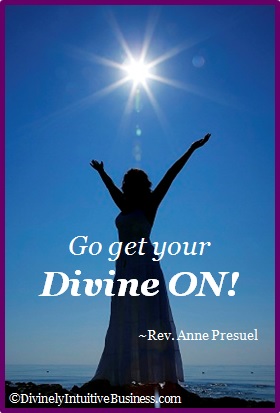 Divine hugs, AnneRev. Anne PresuelYour 6th Sense Guide to a 6-Figure BusinessDivinelyIntuitiveBusiness.com